MaatwerkaanpassingenLagere cognitieZoekt u als leraar of intern begeleider suggesties om uw taalonderwijs op maat te maken voor leerlingen met specifieke onderwijsbehoeften? In deze notitie vindt u overzichten van concrete suggesties op het gebied van taal- en leesonderwijs die leerkrachten en ib'ers van po en s(b)o scholen kunnen inzetten voor leerlingen met verschillende problematieken, in dit geval voor leerlingen met een lagere cognitie.Het overzicht met mogelijke aanpassingen voor de lagere cognitie leerlingen op maat is uitgewerkt naar:Gesprekken & spreken		pag. 2Lezen				pag. 4Luisteren				pag. 6Schrijven (inclusief spelling)		pag. 8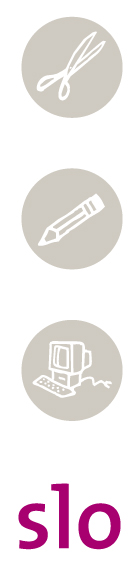 Lagere cognitie - Gesprekken & spreken ToelichtingGeef bij elk van onderstaande aanpassingen aan of u er aandacht aan wilt besteden in de les. Ga daarbij uit van (een) leerling(en) met specifieke onderwijsbehoeften dat een passend onderwijsaanbod nodig heeft.  Vink in de tabel hieronder het hokje aan (door er 1x op te klikken) als u die aanpassing in de klas wilt toepassen. Laat het hokje leeg, als u geen aandacht wilt besteden aan die specifieke aanpassing in uw les(senserie). = doel leerroute passende perspectieven - taalLagere cognitie – LezenToelichtingGeef bij elk van onderstaande aanpassingen aan of u er aandacht aan wilt besteden in de les. Ga daarbij uit van (een) leerling(en) met specifieke onderwijsbehoeften dat een passend onderwijsaanbod nodig heeft.  Vink in de tabel hieronder het hokje aan (door er 1x op te klikken) als u die aanpassing in de klas wilt toepassen. Laat het hokje leeg, als u geen aandacht wilt besteden aan die specifieke aanpassing in uw les(senserie). = doel leerroute passende perspectieven - taalLagere cognitie – Luisteren
ToelichtingGeef bij elk van onderstaande aanpassingen aan of u er aandacht aan wilt besteden in de les. Ga daarbij uit van (een) leerling(en) met specifieke onderwijsbehoeften dat een passend onderwijsaanbod nodig heeft.  Vink in de tabel hieronder het hokje aan (door er 1x op te klikken) als u die aanpassing in de klas wilt toepassen. Laat het hokje leeg, als u geen aandacht wilt besteden aan die specifieke aanpassing in uw les(senserie). = doel leerroute passende perspectieven - taalSchrijven – Lagere cognitieLagere cognitie 
(IQ 70-85)Type aanpassingen bij doelen bovenbouwVink aanInstructieVergroot de voorspelbaarheid van gesprekken door te werken met vaste routines, zodat de leerling zijn aandacht kan richten op de inhoud. InstructieGeef expliciete instructie over het voeren van gesprekken. InstructieWees een rolmodel bij het voeren van gesprekken; doe voor en denk hardop. InstructieBenoem ook non-verbale reacties in gesprekken. InstructieOefen met het gebruik van standaarduitdrukkingen om een gesprek te beginnen en te eindigen. InstructieBespreek gesprekken voor en na.InstructieGeef een logische reeks als ondersteuning bij het vertellen: aantal plaatjes dat samen verhaal vormt.Instructieaanvullende aanpassingen: ….aanvullende aanpassingen: ….Vorm en tijdZorg voor voldoende onderwijstijd om expliciet met gespreksvaardigheid te oefenen. Vaak gebeurt dit impliciet, terwijl de leerlingen met het oog op hun toekomstperspectief baat hebben bij gerichte oefening. Vorm en tijdGeef de leerling de tijd om een antwoord te formuleren.Vorm en tijdaanvullende aanpassingen: ….aanvullende aanpassingen: ….Inhoud
(bijvoorbeeld taalgebruik, soort teksten, inhouden overslaan)Besteed expliciet aandacht aan verschillende gespreksvormen en de inhoud en doelstelling van deze gesprekken.Inhoud
(bijvoorbeeld taalgebruik, soort teksten, inhouden overslaan)Bied zoveel mogelijk anker/themagestuurd onderwijs, zodat de leeractiviteiten gekoppeld zijn aan een betekenisvolle context.Inhoud
(bijvoorbeeld taalgebruik, soort teksten, inhouden overslaan)Bied de leerling standaardwoorden en -uitdrukkingen voor het voeren van gesprekken. Inhoud
(bijvoorbeeld taalgebruik, soort teksten, inhouden overslaan)Besteed aandacht aan spreken in de context van gesprekken. Het houden van een spreekbeurt is van minder belang voor deze leerlingen dan het voeren van alledaagse gesprekken. Inhoud
(bijvoorbeeld taalgebruik, soort teksten, inhouden overslaan)Zorg voor levensechte, functionele gespreksonderwerpen die aansluiten bij de leefwereld van de leerling.Inhoud
(bijvoorbeeld taalgebruik, soort teksten, inhouden overslaan)aanvullende aanpassingen: ….aanvullende aanpassingen: ….Omgeving
(bijvoorbeeld fysieke ruimte, context, met wie)Zorg voor een kleine setting om het spreken en gesprekken te oefenen in rollenspelen.Omgeving
(bijvoorbeeld fysieke ruimte, context, met wie)Oefen ook gespreksituaties die klassencontext van belang zijn, zoals een telefoongesprek of de weg vragen aan een onbekende. Omgeving
(bijvoorbeeld fysieke ruimte, context, met wie)Laat leerlingen in kleine groepjes (2-3 personen) oefenen met het voeren van een overleg. Omgeving
(bijvoorbeeld fysieke ruimte, context, met wie)Zorg ervoor dat de leerling goed zicht heeft op gesprekspartners tijdens het voeren van gesprekken.Omgeving
(bijvoorbeeld fysieke ruimte, context, met wie)Zorg voor een veilige sfeer bij het voeren van een onderwijsleergesprek. (dat geldt voor alle leerlingen, maar met name voor hen die faalangstig zijn)Omgeving
(bijvoorbeeld fysieke ruimte, context, met wie)aanvullende aanpassingen: ….aanvullende aanpassingen: ….Hulpmiddel
(bijvoorbeeld technisch/digitaal hulpmiddel, lijstjes, pictogrammen)Neem gesprekken op video op en bespreek ze na. Hulpmiddel
(bijvoorbeeld technisch/digitaal hulpmiddel, lijstjes, pictogrammen)Zorg voor pictogrammen die de gespreksregels visualiseren.Hulpmiddel
(bijvoorbeeld technisch/digitaal hulpmiddel, lijstjes, pictogrammen)Maak gebruik van visuele ondersteuning (pictogrammen, plaatjes, foto's) om de eigen gedachtegang te leren verwoorden. Hulpmiddel
(bijvoorbeeld technisch/digitaal hulpmiddel, lijstjes, pictogrammen)aanvullende aanpassingen: ….aanvullende aanpassingen: ….Lagere cognitie 
(IQ 70-85)Type aanpassingen bij doelen bovenbouwVink aanInstructieVergroot de voorspelbaarheid van leesopdrachten (door bijvoorbeeld met vaste routines te werken), zodat de leerling zijn aandacht kan richten op de inhoud.Instructieaanvullende aanpassingen: ….aanvullende aanpassingen: ….Vorm en tijd
(bijvoorbeeld 
lay-out)Zorg voor teksten met een duidelijke, rustige lay-out, met iets grotere letter (lettergrootte 12/14) en regelafstand 1,5.Vorm en tijd
(bijvoorbeeld 
lay-out)Zorg voor teksten met een één op één relatie tekstillustraties/foto’s.Vorm en tijd
(bijvoorbeeld 
lay-out)Zorg ervoor dat de leerling elke dag leest, zodat hij zijn leesvaardigheid goed onderhoudt (de vaardigheid zakt zonder oefening snel weg).Vorm en tijd
(bijvoorbeeld 
lay-out)Zorg voor voldoende instructie, oefening en herhaling van leestechnieken en -strategieën. Deze leerlingen hebben meer herhaling nodig dan gemiddeld intelligente leerlingen.Vorm en tijd
(bijvoorbeeld 
lay-out)aanvullende aanpassingen: ….aanvullende aanpassingen: ….Inhoud
(bijvoorbeeld taalgebruik, soort teksten, inhouden overslaan)Bied zoveel mogelijk anker-/themagestuurd onderwijs, zodat leeractiviteiten gekoppeld zijn aan een betekenisvolle context. Inhoud
(bijvoorbeeld taalgebruik, soort teksten, inhouden overslaan)Bied korte, concrete teksten dicht bij de belevingswereld en interesses van de leerling (geen taalarme teksten met korte zinnen, zoals op lage AVI-niveaus). De meeste leerlingen zullen dit soort teksten in grote lijn kunnen navertellen. Inhoud
(bijvoorbeeld taalgebruik, soort teksten, inhouden overslaan)Sla opdrachten in de methode over die onduidelijk of niet functioneel zijn.Inhoud
(bijvoorbeeld taalgebruik, soort teksten, inhouden overslaan)aanvullende aanpassingen: ….aanvullende aanpassingen: ….Omgeving
(bijvoorbeeld fysieke ruimte, context, met wie)Zorg voor een gestructureerde, opgeruimde, ondersteunende leeromgeving met themahoeken.Omgeving
(bijvoorbeeld fysieke ruimte, context, met wie)Zorg ervoor dat de leerling goed zicht heeft op het bord en op de leerkracht tijdens instructie en voorlezen. Omgeving
(bijvoorbeeld fysieke ruimte, context, met wie)Zorg ervoor dat de leerling goed zicht heeft op medeleerlingen tijdens gezamenlijke activiteiten. Omgeving
(bijvoorbeeld fysieke ruimte, context, met wie)Zorg voor een gevarieerd aanbod aan leesmateriaal in de klas, ordelijk en aantrekkelijk gepresenteerd (onder andere boeken passend bij thema of nieuwe boeken frontaal presenteren). Omgeving
(bijvoorbeeld fysieke ruimte, context, met wie)Hang voorbeelden van advertenties en reclame in de klas (bij voorkeur uit de directe leefomgeving, zodat de inhoud herkenbaar is) om deze tekstsoorten te leren herkennen en benoemen. Omgeving
(bijvoorbeeld fysieke ruimte, context, met wie)Zorg voor een variatie aan woordenboeken en encyclopedieën in de klas om zoeken op alfabetische volgorde veel te kunnen oefenen. Omgeving
(bijvoorbeeld fysieke ruimte, context, met wie)Maak bijvoorbeeld ook een lettermuur op alfabetische volgorde met eigen namen, woorden en illustraties erbij van leerlingen. Omgeving
(bijvoorbeeld fysieke ruimte, context, met wie)aanvullende aanpassingen: ….aanvullende aanpassingen: ….Hulpmiddel
(bijvoorbeeld technisch/digitaal hulpmiddel, lijstjes, pictogrammen)Maak gebruik van film en ander beeldmateriaal en voorwerpen om woord- en tekstbegrip te ondersteunen.Hulpmiddel
(bijvoorbeeld technisch/digitaal hulpmiddel, lijstjes, pictogrammen)Stimuleer de leerling een markeerstift te gebruiken om belangrijke informatie te markeren tijdens het (voor)lezen van een tekst.Hulpmiddel
(bijvoorbeeld technisch/digitaal hulpmiddel, lijstjes, pictogrammen)Maak gebruik van visuele ondersteuning (pictogrammen, plaatjes, foto’s) om het geheugen te ondersteunen.Hulpmiddel
(bijvoorbeeld technisch/digitaal hulpmiddel, lijstjes, pictogrammen)Geef instructies in kleine stappen op papier om geheugen en begrip te ondersteunen.Hulpmiddel
(bijvoorbeeld technisch/digitaal hulpmiddel, lijstjes, pictogrammen)Zet oefensoftware in voor het inslijpen van de leesvaardigheid. Hulpmiddel
(bijvoorbeeld technisch/digitaal hulpmiddel, lijstjes, pictogrammen)Stimuleer de leerling een bladwijzer te gebruiken tijdens tekstlezen om zijn aandacht te richten.Hulpmiddel
(bijvoorbeeld technisch/digitaal hulpmiddel, lijstjes, pictogrammen)Stimuleer de leerling een verhaalschema te gebruiken ter ondersteuning van het denkproces bij het herkennen van specifieke informatie in een verhaal/tekst.   Hulpmiddel
(bijvoorbeeld technisch/digitaal hulpmiddel, lijstjes, pictogrammen)aanvullende aanpassingen: ….aanvullende aanpassingen: ….Lagere cognitie 
(IQ 70-85)Type aanpassingen bij doelen bovenbouwVink aanInstructieBenoem gespreksregels als het om luisteren gaat en oefen hier expliciet mee.InstructieGeef instructie in luisterstrategieën, met name het activeren van voorkennis en benoemen van hoofdzaken.InstructieLaat de leerling de belangrijkste informatie uit de luistertekst benoemen.InstructieVergroot de voorspelbaarheid van luisterteksten (door bijvoorbeeld met vaste routine te werken) zodat de leerling zijn aandacht kan richten op de inhoud. InstructieGeef instructie in kleine stappen om het geheugen en begrip te ondersteunen. InstructieBied voldoende instructie, oefening en herhaling van luisterstrategieën. Deze leerlingen hebben meer herhaling nodig dan gemiddeld intelligente leerlingen. InstructieHoud de luisterstrategieën compact, duidelijk en overzichtelijk.Instructieaanvullende aanpassingen: ….aanvullende aanpassingen: ….Vorm en tijd
(bijvoorbeeld type luisteropdracht, luisterduur)Bouw de luisterduur langzaam op. Vorm en tijd
(bijvoorbeeld type luisteropdracht, luisterduur)Sluit aan bij de aandachtspanne van leerling.Vorm en tijd
(bijvoorbeeld type luisteropdracht, luisterduur)Kort lange teksten in. Let er wel op dat de tekst begrijpelijk blijft.Vorm en tijd
(bijvoorbeeld type luisteropdracht, luisterduur)Geef leerlingen extra tijd bij luisteropdrachten.Vorm en tijd
(bijvoorbeeld type luisteropdracht, luisterduur)Zorg voor niet te moeilijke, maar ook niet te makkelijke taken.Vorm en tijd
(bijvoorbeeld type luisteropdracht, luisterduur)aanvullende aanpassingen: ….aanvullende aanpassingen: ….Inhoud
(bijvoorbeeld taalgebruik, soort teksten, inhouden overslaan)Besteed expliciet aandacht aan het verband tussen de luistertekst en eigen ervaringen (de leerling zal dit uit zichzelf niet altijd automatisch doen). Inhoud
(bijvoorbeeld taalgebruik, soort teksten, inhouden overslaan)Benoem de relatie tussen woorden en beelden. Bespreek ook dat deze relatie niet altijd een-op-een is (niet elke leerling zal dit zelf doorzien). Inhoud
(bijvoorbeeld taalgebruik, soort teksten, inhouden overslaan)Bespreek expliciet het doel van sommige luisterteksten, met name reclameboodschappen. Inhoud
(bijvoorbeeld taalgebruik, soort teksten, inhouden overslaan)Geef aandacht aan woordenschat (4-takt, minimaal 25 woorden per week).Inhoud
(bijvoorbeeld taalgebruik, soort teksten, inhouden overslaan)Bied zoveel mogelijk anker-/themagestuurd onderwijs zodat leeractiviteiten gekoppeld zijn aan betekenisvolle contexten. Inhoud
(bijvoorbeeld taalgebruik, soort teksten, inhouden overslaan)Bied korte, concrete luisterteksten dicht bij de belevingswereld en interesses van de leerling. De meeste leerlingen zullen dit soort teksten in grote lijn kunnen navertellen. Inhoud
(bijvoorbeeld taalgebruik, soort teksten, inhouden overslaan)Kies voor functionele en heldere luisterteksten.Inhoud
(bijvoorbeeld taalgebruik, soort teksten, inhouden overslaan)Herhaal nieuwe woorden vaak (minstens 10x voordat deze onthouden worden).Inhoud
(bijvoorbeeld taalgebruik, soort teksten, inhouden overslaan)aanvullende aanpassingen: ….aanvullende aanpassingen: ….Omgeving
(bijvoorbeeld fysieke ruimte, context, met wie)Zorg ervoor dat de leerling goed zicht heeft op de leerkracht tijdens instructie. Omgeving
(bijvoorbeeld fysieke ruimte, context, met wie)Zorg ervoor dat de leerling goed zicht heeft op medeleerlingen tijdens gezamenlijke activiteiten. Omgeving
(bijvoorbeeld fysieke ruimte, context, met wie)Zorg voor een gevarieerd aanbod aan luistermateriaal in de klas. Omgeving
(bijvoorbeeld fysieke ruimte, context, met wie)Hang bijvoorbeeld ook beeldmateriaal in de klas dat aansluit bij de luisterteksten. Denk hierbij ook aan advertenties en reclames om deze tekstsoorten te leren herkennen en benoemen. Omgeving
(bijvoorbeeld fysieke ruimte, context, met wie)aanvullende aanpassingen: ….aanvullende aanpassingen: ….Hulpmiddel
(bijvoorbeeld technisch/digitaal hulpmiddel, lijstjes, pictogrammen)Maak gebruik van een verhaalschema (bijvoorbeeld 4W-schema: wie, wat, waar, wanneer).Hulpmiddel
(bijvoorbeeld technisch/digitaal hulpmiddel, lijstjes, pictogrammen)Laat leerling een verhaalschema invullen na luisteren naar een tekst. Bouw dit stapsgewijs op. Hulpmiddel
(bijvoorbeeld technisch/digitaal hulpmiddel, lijstjes, pictogrammen)Bied zo veel mogelijk visualisatie, stappenplannen, invulschema's en dergelijke op het luisteren te structureren en te richten. Hulpmiddel
(bijvoorbeeld technisch/digitaal hulpmiddel, lijstjes, pictogrammen)Maak gebruik van relevant film- en ander beeldmateriaal en voorwerpen (moet dus wel bij luistertekst aansluiten!) om woord- en tekstbegrip bij het luisteren te vergroten. Hulpmiddel
(bijvoorbeeld technisch/digitaal hulpmiddel, lijstjes, pictogrammen)Maak gebruik van visuele ondersteuning (pictogrammen, plaatjes, foto's) om het geheugen te ondersteunen. Hulpmiddel
(bijvoorbeeld technisch/digitaal hulpmiddel, lijstjes, pictogrammen)Stimuleer de leerling een verhaalschema te gebruiken ter ondersteuning van het denkproces bij het herkennen en benoemen van relevante informatie en hoofdzaken uit de luistertekst. Hulpmiddel
(bijvoorbeeld technisch/digitaal hulpmiddel, lijstjes, pictogrammen)aanvullende aanpassingen: ….aanvullende aanpassingen: ….Lagere cognitieve capaciteiten 
(IQ 70-85)Type aanpassingen bij doelen eind groep 6 en eind groep 8Type aanpassingen bij doelen eind groep 6 en eind groep 8InstructieBegin een stelopdracht samen met de leerling, zodat hij onder begeleiding de rode draad van zijn betoog op papier kan zetten (modelling en scaffolding). InstructieZorg voor voldoende instructie, begeleide inoefening en herhaling van spellingregels en schrijftechnieken. Deze leerlingen hebben meer herhaling nodig dan gemiddeld intelligente leerlingen.InstructieAls de spellingvaardigheid stagneert ondanks goede instructie en voldoende oefening, overleg dan met de orthopedagoog/remedial teacher welke vervolgstappen nodig zijn of welke aanpak tot meer resultaat zou kunnen leiden.Specifiek voor ADHD-leerlingen: besteed extra aandacht aan afspraken, regels, routines en heldere korte instructies op papier.InstructieVorm en tijd
(bijvoorbeeld
lay-out)Vergroot de voorspelbaarheid van schrijfopdrachten (door bijvoorbeeld met vaste routines te werken), zodat de leerling zijn aandacht kan richten op de inhoud.Vorm en tijd
(bijvoorbeeld
lay-out)Bied de leerling voldoende tijd om opdrachten af te maken. Door een tragere en minder adequate verwerking van informatie heeft de leerling over het algemeen meer tijd nodig voor opdrachten.Vorm en tijd
(bijvoorbeeld
lay-out)Bied auditieve ondersteuning bij uitleg van schrijfopdrachten.Specifiek voor dyslexieleerlingen: geef de leerling meer tijd voor schrijfopdrachten waarbij ook veel gelezen moet worden.Vorm en tijd
(bijvoorbeeld
lay-out)Lagere cognitieve capaciteiten 
(IQ 70-85)Type aanpassingen bij doelen eind groep 6 en eind groep 8Type aanpassingen bij doelen eind groep 6 en eind groep 8Inhoud
(bijvoorbeeld taalgebruik, soort teksten, inhouden overslaan)Bied zoveel mogelijk anker-/themagestuurd onderwijs, zodat leeractiviteiten gekoppeld zijn aan een betekenisvolle context. Inhoud
(bijvoorbeeld taalgebruik, soort teksten, inhouden overslaan)Bied korte, afwisselende en concrete schrijfopdrachten die aansluiten bij de belevingswereld en interesses van de leerling. Inhoud
(bijvoorbeeld taalgebruik, soort teksten, inhouden overslaan)Kort lange schrijfopdrachten in en/of vereenvoudig ze, zodat ze begrijpelijk zijn voor de leerling. Inhoud
(bijvoorbeeld taalgebruik, soort teksten, inhouden overslaan)Sla schrijfopdrachten in de methode over die niet functioneel zijn. Specifiek voor dyslexieleerlingen: perk het aantal schrijfopdrachten in.Specifiek voor ASS-leerlingen: bied voorgestructureerde opdrachten.Specifiek voor ASS-leerlingen: bied zoveel mogelijk concrete, non-fictie opdrachten die aansluiten bij de eigen wereld, interesses en bijzondere talenten.Inhoud
(bijvoorbeeld taalgebruik, soort teksten, inhouden overslaan)Omgeving
(bijvoorbeeld fysieke ruimte, context, met wie)Zorg voor een gestructureerde, opgeruimde, ondersteunende leeromgeving met themahoeken waarin (ook) geschreven kan worden.Omgeving
(bijvoorbeeld fysieke ruimte, context, met wie)Zorg ervoor dat de leerling goed zicht heeft op het bord en op de leerkracht tijdens instructie. Omgeving
(bijvoorbeeld fysieke ruimte, context, met wie)Zorg ervoor dat de leerling goed zicht heeft op medeleerlingen tijdens gezamenlijke schrijfactiviteiten. Omgeving
(bijvoorbeeld fysieke ruimte, context, met wie)Zorg voor voorbeelden van verschillende tekstsoorten in de klas (modelteksten). Omgeving
(bijvoorbeeld fysieke ruimte, context, met wie)Hang voorbeelden van ansichtkaarten en brieven (bijvoorbeeld op een nieuwsbord) in de klas. Omgeving
(bijvoorbeeld fysieke ruimte, context, met wie)Zorg voor een variatie aan woordenboeken (Junior Van Dale rood) en naslagwerken ter verrijking van schrijfopdrachten.Specifiek voor dyslexieleerlingen: wijs een schrijfmaatje toe die de leerling kan helpen tijdens schrijfopdrachten.Omgeving
(bijvoorbeeld fysieke ruimte, context, met wie)Lagere cognitieve capaciteiten 
(IQ 70-85)Type aanpassingen bij doelen eind groep 6 en eind groep 8Type aanpassingen bij doelen eind groep 6 en eind groep 8Hulpmiddel
(bijvoorbeeld technisch/digitaal hulpmiddel, lijstjes, pictogrammen)Zorg voor film- en ander beeldmateriaal en voorwerpen om woord- en tekstproductie te ondersteunen.Hulpmiddel
(bijvoorbeeld technisch/digitaal hulpmiddel, lijstjes, pictogrammen)Maak gebruik van visuele ondersteuning (pictogrammen, plaatjes, foto’s) om het (verbaal) geheugen te ondersteunen.Hulpmiddel
(bijvoorbeeld technisch/digitaal hulpmiddel, lijstjes, pictogrammen)Geef instructies in kleine stappen op papier om het geheugen en begrip te ondersteunen.Hulpmiddel
(bijvoorbeeld technisch/digitaal hulpmiddel, lijstjes, pictogrammen)Zet oefensoftware in voor het inslijpen van de spellingregels en -categorieën.Hulpmiddel
(bijvoorbeeld technisch/digitaal hulpmiddel, lijstjes, pictogrammen)Laat leerlingen de eindversie van stelopdrachten op de computer maken (tekstverwerker met spellingcontrole). Hulpmiddel
(bijvoorbeeld technisch/digitaal hulpmiddel, lijstjes, pictogrammen)Leg een portfolio aan om het schrijfproces in kaart te brengen. Hulpmiddel
(bijvoorbeeld technisch/digitaal hulpmiddel, lijstjes, pictogrammen)